Соедини строчки, чтобы получились стихи. Используй клавиши DELETE и ENTERОбразец: 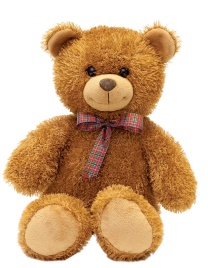 Уронили мишку на пол,
Оторвали мишке лапу.
Все равно его не брошу - 
Потому что он хороший. -----------------------------------------------Зайку бросила хозяйка -
Под дождем остался зайка.
Со скамейки слезть не мог, Весь до ниточки промок.----------------------------------------------Я люблю свою лошадку,
Причешу ей шёрстку гладко,
Гребешком приглажу хвостик
И верхом поеду в гости.Найди в интернете и вставь рядом со стихом подходящую картинку. (см. Образец)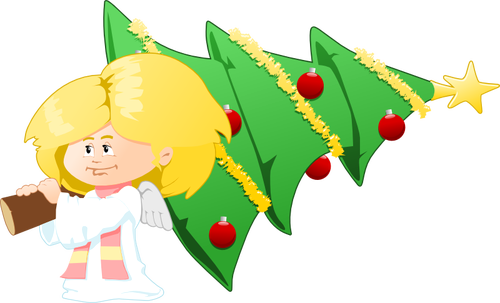 Найдите картинки по параметрам и вставьте в документЁлка – срденего размера прозрачная фотография Петух – красного цвета, опубликованный за неделюДед Мороз - срденего размера прозрачный клип-арт